Supplementary MaterialsTable S1: Sequential steps of activated carbon preparation and the amount of metal impregnated in different samplesFigure S1: EDX spectra of elemental distribution present across the surface of (a) AC and (b) CuO:Ag(1:0.3)t samples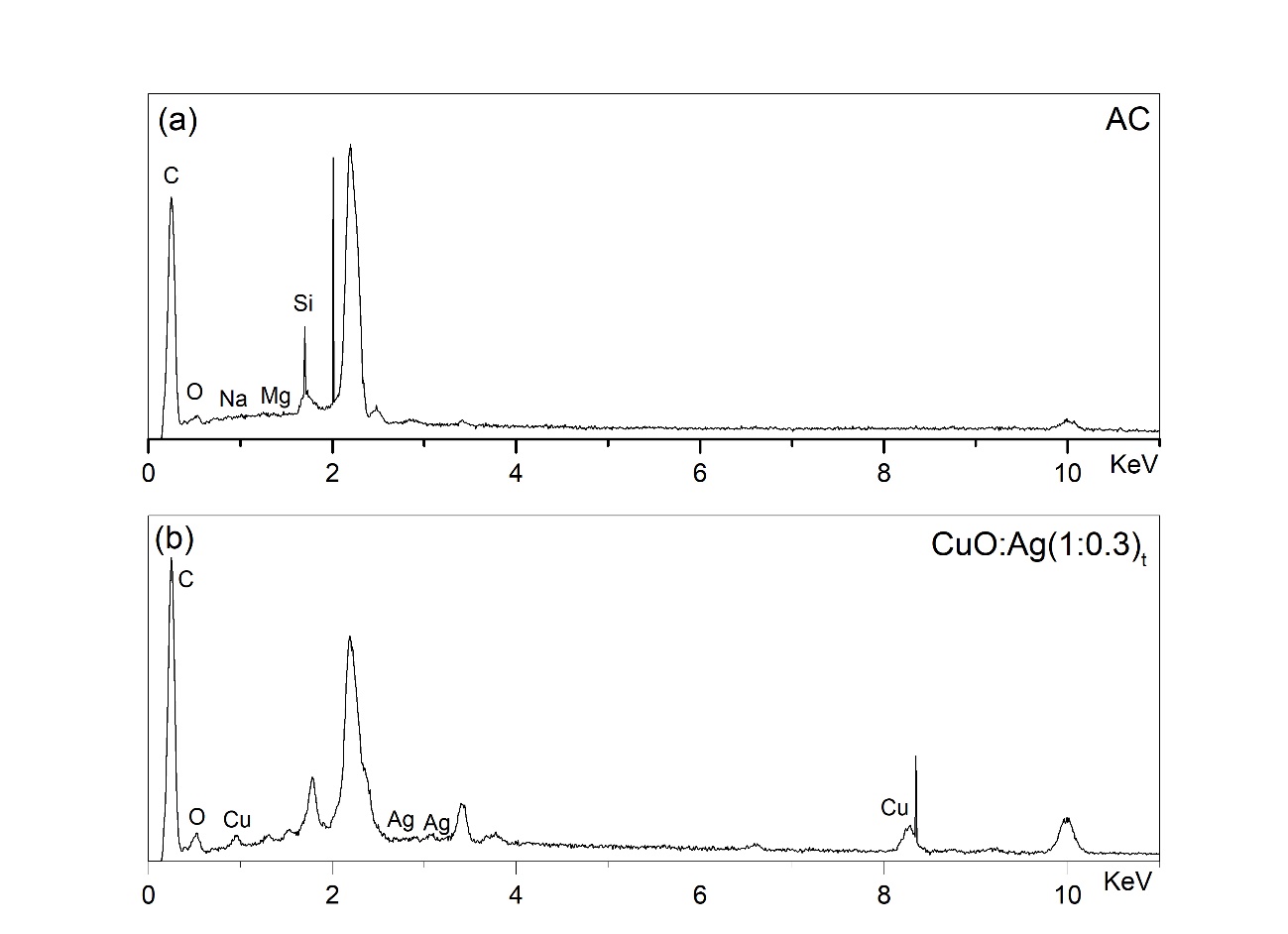 Sequential stepsImpregnated speciesAmount of metal (%)DesignationRaw material-0.0ACRaw material/ thermal decomposition-0.0ACtImpregnationCuO/Ag1.0/0.3CuO:Ag(1:0.3)Impregnation/ thermal decompositionCuO/Ag1.0/0.3CuO:Ag(1:0.3)tImpregnationCuO/Ag1.0/0.5CuO:Ag (1:0.5)Impregnation/ thermal decompositionCuO/Ag1.0/0.5CuO:Ag(1:0.5)t